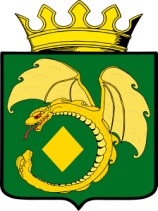 СОВЕТ МУНИЦИПАЛЬНОГО РАЙОНА  «МОГОЧИНСКИЙ РАЙОН»РЕШЕНИЕ  25 июня 2021 года                                                                                       № 63 г. МогочаОб утверждении Порядка направления проектов муниципальных нормативных правовых актов и принятых муниципальных нормативных правовых актов Совета муниципального района «Могочинский район»  в Могочинскую межрайонную прокуратуру для проведения правовой и антикоррупционной экспертизыВ соответствии с Федеральным законом от 6 октября 2003 года № 131-ФЗ «Об общих принципах организации местного самоуправления в Российской Федерации», Федеральным законом от 17 июля 2009 года № 172-ФЗ «Об антикоррупционной экспертизе нормативных правовых актов и проектов нормативных правовых актов», Совет муниципального района «Могочинский район» РЕШИЛ:1. Утвердить прилагаемый Порядок направления проектов муниципальных нормативных правовых актов и принятых муниципальных нормативных правовых актов Совета муниципального района «Могочинский район» в Могочинскую межрайонную прокуратуру для проведения правовой и антикоррупционной экспертизы.     	2.   Настоящее решение подлежит официальному опубликованию в газете «Могочинский рабочий», а также обнародованию на специально оборудованном стенде, расположенном на первом этаже здания по адресу: Забайкальский край,    г. Могоча, ул. Комсомольская, д. 13. Дополнительно настоящее решение официально опубликовать (обнародовать) на сайте администрации муниципального района «Могочинский район» в информационно-телекоммуникационной сети Интернет, размещенному по адресу: «https://mogocha.75.ru».3.  Настоящее решение вступает в силу после его официального опубликования.Порядок направления проектов муниципальных нормативных правовых актов и принятых муниципальных нормативных правовых актов Совета муниципального района «Могочинский район» в Могочинскую межрайонную прокуратуру для проведения правовой и антикоррупционной экспертизы1. Настоящий Порядок определяет последовательность действий по предоставлению в Могочинскую межрайонную прокуратуру (далее по тексту - прокуратура) проектов муниципальных нормативных правовых актов и принятых муниципальных нормативных правовых актов Совета муниципального района «Могочинский район» (далее - Совет) в целях реализации полномочий, возложенных на органы прокуратуры Федеральным законом от 17.07.2009  № 172-ФЗ «Об антикоррупционной экспертизе нормативных правовых актов и проектов нормативных правовых актов» и Федеральным законом от 17.01.1992 № 2202-1 «О прокуратуре Российской Федерации».2. Направлению в прокуратуру подлежат муниципальные нормативные правовые акты, принятые Советом, а также проекты муниципальных нормативных правовых актов касающиеся:- прав, свобод и обязанностей человека и гражданина;- муниципальной собственности, муниципальной службы, бюджетного, налогового, лесного, водного, земельного, градостроительного и природоохранного законодательства;- социальных гарантий лицам, замещающим (замещавшим) муниципальные должности и должности муниципальной службы.Также подлежат направлению в прокуратуру иные муниципальные нормативные правовые акты, принятые Советом, и проекты муниципальных нормативных правовых актов Совета, устанавливающие правовые нормы (правила поведения), обязательные для неопределенного круга лиц, рассчитанные на неоднократное применение, направленные на создание, урегулирование, изменение или прекращение общественных отношений, действующие на территории муниципального образования.3. Муниципальные нормативные правовые акты, принятые Советом, направляются в прокуратуру председателем Совета либо лицом его заменяющим в электронном виде в течение 5 (пяти) рабочих дней с момента их принятия.4. Проекты муниципальных нормативных правовых актов Совета в электронном виде направляются председателем Совета либо лицом его заменяющим в прокуратуру не менее чем за 10 (десять) рабочих дней до планируемой даты их принятия.5. Достоверность документов, направленных в электронном виде, подтверждается сопроводительным письмом Совета, направленным в электронном виде. В сопроводительном письме указывается перечень направленных в электронном виде документов, планируемый срок принятия муниципального нормативного правового акта.6. Поступившие из прокуратуры замечания на проекты муниципальных нормативных правовых актов Совета подлежат обязательной регистрации в Совете. Рассмотрение поступивших из прокуратуры замечаний осуществляет председатель Совета либо лицо его заменяющее, либо депутат Совета (по направлению деятельности) по поручению таких лиц в срок до дня принятия муниципального нормативного правового акта.7. В случае отклонения замечания, письмо с мотивированным обоснованием причин отклонения, подписанное председателем Совета либо лицом его заменяющим, направляется в прокуратуру до дня принятия муниципального нормативного правового акта. В случае принятия замечаний, изложенных прокуратурой, в проект муниципального нормативного правового акта в установленном порядке вносятся необходимые изменения и дополнения.8. Контроль за соблюдением сроков направления муниципальных нормативных правовых актов и их проектов, учет направленных в прокуратуру муниципальных нормативных правовых актов и их проектов, учет поступивших из прокуратуры замечаний на проекты муниципальных нормативных правовых актов осуществляется председателем Совета либо лицом его заменяющим.________________Председатель Совета муниципального района «Могочинский район»Глава муниципального района            «Могочинский район»________________ А.М.Уфимцев      ____________ А.А.СорокотягинПРИЛОЖЕНИЕУТВЕРЖДЕНрешением Совета муниципального района «Могочинский район» от 25 июня 2021 г.  № 63